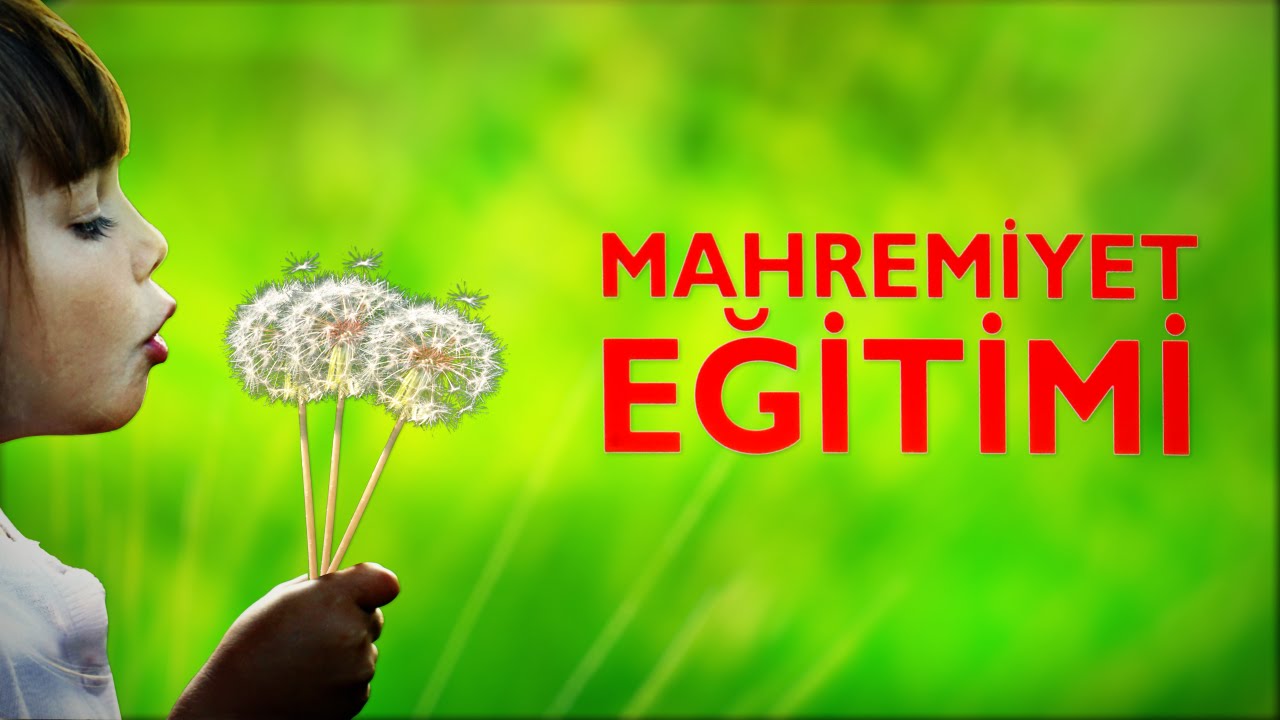 "Bedenim bana aittir" bilinciBebekliğinden itibaren kendisini rahatlıkla yetişkinlerin eline bırakan bebeğin ilerleyen yıllarda kendi bedeninin farkına varması ve çevresindeki yetişkinlerden ayrı bir birey olduğunu hissetmesi gerekir.Bedeninin kendisine ait olduğu hissini kazanamayan ve bedeni üzerinde başkalarının bir şeyler yapabileceğini düşünen çocuk rahatlıkla taciz tuzağına düşebilmektedir.Bu bilincin oluşturulmasında en temel faktör anne-babaların çocuklarının bedenleri ile yapacakları tasarruflarda çocuklarının onayını alma yönünde eğilim göstermesidir. Örneğin, terlemiş bir çocuğun atleti izin alınmadan aniden çıkartılmamalı,altını ıslatmış bir çocuğun pantolonu kızgınlıkla ve öfkeyle değil, çocuktan izin alınarak çıkartılmalıdır. Çocuk zamanla kendisinden izin alınmadan bedenine yapılacak müdahaleleri hisseder ve rahatsız olur."Fiziksel baskıya direnme" refleksiKüçük yaştaki çocuklar kendi güçsüzlüklerini ve çaresizliklerini büyüklerin gücünü keşfettikçe anlarlar.Anne-babalar ve akrabalar, çocuklarına olan sevgi gösterileri sırasında çocuklara kendi güçsüzlüklerini hissettirecek kadar büyük ve orantısız güç kullanmaktan kaçınmalıdırlar. Anne-babalar, çocuğuna kendisine güç uygulandığında karşılık verilmesi gerektiğini öğretmelidirler. Çocuğun istemediği bazı durumlarda gösterdiği tepki, güç gösterisi ile kırılmamalı, çocuğun direncinin işe yaradığı bizzat yaşayarak gösterilmelidir."Vücudum görünmemeli" hissiÇocuk, hatırlayabildiği en küçük yaşlardan itibaren kendisini genital bölgeleri giyinik olarak hatırlamalıdır. Dört yaşından itibaren çocuklar çırılçıplak olarak ev içinde veya ev dışında bulunmamalı, giysilerini kendisinin giyip çıkartmasına izin verilmelidir.Kendisini başkalarının yanında çıplak olarak görmeye alışkın olmayan bir çocuk, elbisesinin birileri tarafından çıkartılmasından ciddi rahatsızlık duyacaktır."Tuvalette benden başkası olmamalı" bilinciBazı anne babalar, çeşitli nedenlerle ya çocukları ilebirlikte tuvalete girmekte veya tuvaletin kapısını aralık bırakmaktadır. Bu davranış çocuğun temel davranış refleksi kazanmasına engel olmaktadır. Çocuk, tuvaletin "özel" bir mekan olduğunu öğrenmeli, tuvalet ihtiyacını gideren birisinin başkaları tarafından görülmesinin uygun olmayacağını bilmelidir. Çocuk genital bölgelerinin görülmesinden rahatsızlık duymamaya, kendisini tuvalette iken gören birisine tepki vermemeye alışmamalıdır."Soyunma ve giyinmede yalnızlık" ilkesiÇocukların elbiseleri herkesin içerisinde değiştirilmemelidir. Çocuklar mümkünse elbiselerini kendileri ve kimsenin görmediği bir ortamda değiştirmelidir. Eğer çocuk kendisi elbiselerini değiştiremiyorsa, anne ile ayrı bir odaya gidilerek elbiseler değiştirilmelidir.“’İzin verirsem dokunabilirsin” bilinciBu bilincin oluşturulması için anne baba, çocuğunun vücudunu hoyratça kullanmaktan kaçınmalıdır. Ebeveynlerin çocuklarını öperken "Seni öpebilir miyim?" diye izin istemeleri bu bilincin oluşmasında etkilidir. Çocuğun güçsüz bedeninin, herkes tarafından izinsiz kullanılmasının çocukların kendi bedenlerini koruma refleksini kıracağı unutulmamalıdır.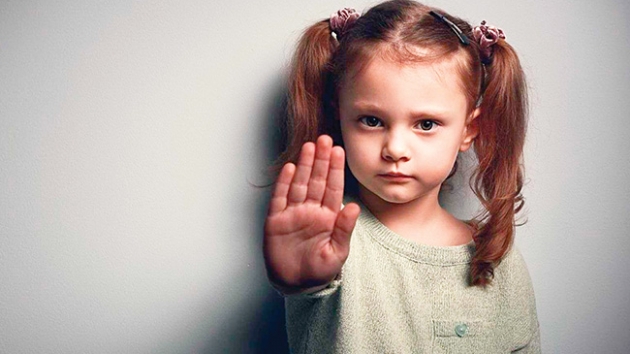 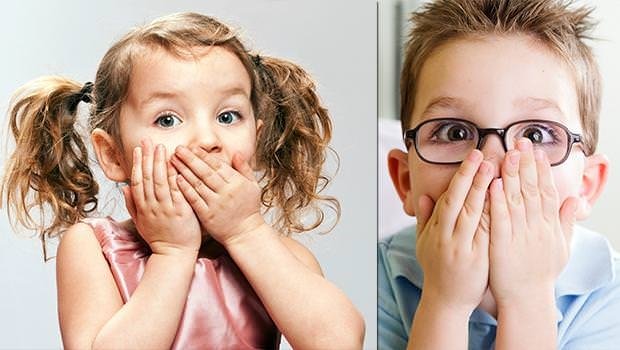 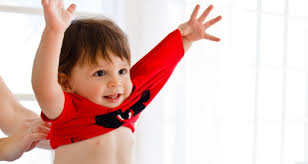 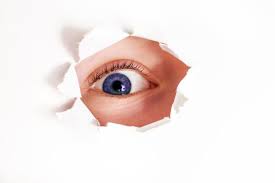 MAHREMİYET EĞİTİMİÇocukların kendisinin ve diğer insanların özelinin/özelalanının farkına varması, sosyal hayatın içinde kendi özel alanını koruması,diğer insanların özeline saygı duyması, kendisi ile çevresi arasında sağlıklı sınırlar koyması gibi bilgileri içerir.Özel Alanı Tanımlama"Dokunulması yasak olan yerlerim" RefleksiVücudun kişiye özel olan bölgeleri, bu bölgelerin gizlenmesi gerektiği çocuğa iki yaşından itibaren yavaş yavaş anlatılabilir.Bu alanın başkalarından gizlenmesi ve anne-baba ve doktorlar dışında bu bölgeye kimsenin dokunmaması gerektiği çocuğa öğretilmelidir.Cinsel organlar çocuk sorduğunda anne-baba üzerinden değil, çocuğun kendi cinsel organları ya da kitaplar üzerinden öğretilmelidir.Çocuklar dört yaşından itibaren vücutlarının belli bölgelerine dokunulmasından rahatsızlık duymaya başlamalıdır.Özellikle genital bölgelere dokunulması çocukta ani tepkiye neden olmalıdır.Bu bilincin kazandırılması için dört yaşından itibaren çocukların genital bölgelerine temas azaltılmalıdır.Eş, dost ve akrabalar tarafından çocuk, cinsel organlarına dokunularak, öperek, vurarak sevilmemelidir.Çocuğun Başkalarının Önünde Kıyafetinin DeğiştirilmemesiÇocuğu iç çamaşırına varıncaya kadar başkalarının önünde soyup giydirmek doğru değildir. Tabi ki anne-babanın da çocuğun görmeyeceği bir alanda giyinip-soyunması da çocuğun bütüncül bir mahremiyet duygusu geliştirmesi açısından önemlidir.Çocuğu banyo yaptırırken dört-beş yaşından sonra iç çamaşırı ile yıkamak ,iç çamaşırı çıkarırken ve temizlerken gözleri kısarak yada başı hafif yana çevirerek o alana saygı gösterdiğimizi hissettirmek çocuklarda mahremiyet duygusunun gelişmesine katkı sağlayacaktır.Yedi yaşından sonra banyoda çocukların kendi mahrem alanlarını kendi temizlemelerine fırsat tanımak da hem sorumluluk hem mahremiyet duygusunun gelişimi açısından güzel olacaktır.Anne babanın da çocuklarını banyo yaptırırken ölçülü bir kıyafeti olması gerekmektedir.Çocukların Cinsel Organını Sevgi Objesi YapmamaKüçük çocukları cinsel organlarına dokunarak, onları konu yaparak sevmek doğru değildir.Bu durum, onların özel alanlarının ihlalidir.Çocuk bu şekilde başkalarının özel alanlarının kullanılarak onlara şaka yapılabileceği inancını taşır.Çocukları cinsel organlarını konu ederek sevmek, onları kendilerini kötü niyetli yabancılardan korumak konusunda etkisiz kılabilir.Çocuk, bir başkası özel alanına dokunmak istediğinde bunun iyi mi yoksa kötümü olduğunun ayrımını yapamayabilir. Çocuğun cinsel organlarını şaka konusu yapmak, göstermesini istemek, onlara dokunmaya çalışmak çocuğun cinsel kimlik gelişimi açısından oldukça sakıncalıdır.Çocuğun Anne Babayla Yatağının Ayrılması2 yaşla birlikte çocuk yavaş yavaş bağımsızlığını kazanır ve kendi başına yemek yemeye, yolda kendi başına yürümek istemeye başlar.Bu dönem gelişim olarak da çocuğun odasının ayrılabileceği bir zamandır.Genel olarak 4 yaşına kadar bu sorun çözülmelidir.Çocuğun anne babasının özel ilişkisine şahit olması sakıncalıdır.Odanıza İzin Alarak Girmesi Gerektiğini Öğretme Çocuklara dört-beş yaştan itibaren anne-babanın odası kapalı ise odaya kapıyı çalarak ve izin alarak girmesi gerektiği öğretilmelidir.Çocuğun odasına girerken kapısının çalınması çocuğa iyi bir model oluşturacaktır.TelevizyondakiSahnelerÖrneğin bir televizyon sahnesinde arkadaşlarının özel alanına şaka amaçlı dokunan kişiye seslice kızılabilir. “İnsanların özel yerlerine dokunulması hoş bir davranış değildir” gibi cümlelerle tepki belli edilebilir. Çocuklar anne-babaların kendilerine değil de başkalarına verdikleri tepkiler yoluyla daha kolay öğrenmektedirler. Çocuklar bu dönemde daha çok taklit yoluyla öğrendikleri için televizyondaki gördüğü sahneleri arkadaşlarının üzerinde deneyebilir. İzlenilen TV programlarının içeriğine dikkat etmek gereklidir. Çocuğunun TV'deki sahneyi taklit ettiğini gören anne, çocuğuna aşırı tepki göstermeden, gülmeden bunun hoş bir davranış olmadığını söyleyebilir.